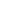 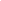 Содержание Общие положенияПотребление энергии на отопление помещений в общественных, коммерческих и жилых зданиях составляет более 30 процентов от общего потребления энергии в большинстве стран региона, поскольку существовавшие ранее методы строительства и отопления не уделяли надлежащего внимания энергоэффективности. В результате, крайне неэффективное использование энергии увеличивает удар растущих цен на энергоносители по населению и общественным учреждениям.Большая часть жилого фонда, особенно в городской местности, состоит из панельных многоэтажных многоквартирных домов, которые обычно имеют низкое качество строительства, изоляции и технического обслуживания, что приводит к низкой энергоэффективности и низкому уровню комфорта проживания. В большинстве своем основанные на советских ГОСТах и СНиПах (Госстандарт и Строительные Нормы и Правила), современные строительные стандарты и практики для общественных/жилых зданий отстают от соответствующих западноевропейских и международных стандартов и фактически не применяются при ремонте старых зданий и строительстве новых. К тому же, многие коммунальные сооружения, такие как районные системы теплоснабжения, системы уличного освещения, и т.п., в плохом техническом состоянии и работают с низкой эффективностью.Муниципалитет xx намеревается реализовать несколько мер по повышению энергоэффективности и/или использованию энергии из возобновляемых источников для того, чтобы снизить энергопотребление в общественных и/или жилых зданиях. Ожидается, что таковые меры будут разработаны и реализованы в соответствии с проверенными западноевропейскими стандартами и практиками, что обеспечит устойчивость результатов инвестиций.Проект будет реализован в соответствии с Планами развития местной инфраструктуры или  Планом действий по устойчивому энергетическому развитию, скоординированными с требованиями Соглашения Мэров.Масштаб работОпределения, аббревиатурыЭЭ: ЭнергоэффективностьЭЭ меры: отдельные и независимые энергоэффективные меры (меры могут планироваться и реализовываться отдельно друг от друга)Пример ЭЭ меры 1: Теплоизоляция верхнего этажа детсадаПример ЭЭ меры 2: Установка солнечной тепловой системы на крыше детсадаСуб-проект: функциональный комплекс ЭЭ мер, которые обычно реализуются на одной и той же площадке, будет называться суб-проектом.Пример суб-проекта 1: модернизация государственного детсада, состоящая из теплоизоляции верхнего этажа, замены окон и теплоизоляции внешних стен (функциональный комплекс ЭЭ мер, которые будут реализовываться вместе).Проект: проектом называется один суб-проект или несколько суб-проектов. Общий масштаб работ Поставщик услуг разработает и представит окончательный проект для следующих ЭЭ мер: Термо-модернизация  жилых/общественных зданий в городе …Разработка окончательного проекта по мерам термо-модернизации следующих зданий:…… описание должно быть продолжено/адаптировано Командой проекта в соответствии с утвержденным результатом энерго-аудита.Уличное освещение города xxОкончательный проект системы уличного освещения для следующих улиц ………… описание должно быть продолжено/адаптировано Командой проекта в соответствии с утвержденным результатом энерго-аудита.Районная система ко-генерации тепла и электроэнергии (ТЭС) города xxОкончательный проект по районной системе отопления и электрогенерации, системе труб теплотрассы района, ситуация с потребителями тепла и электричества, а также цепочка поставок топлива. Также должен быть сделан технический проект по подаче излишков электричества в общую сеть.…… описание должно быть продолжено/адаптировано Командой проекта в соответствии с утвержденным результатом энерго-аудита.Обеспечение зданий xx в городе xx горячей водой для бытовых нужд из возобновляемых источниковОкончательный проект нагрева воды для бытовых нужд при помощи солнечной водонагревающей системы для обеспечения домов xx горячей водой….…… описание должно быть продолжено/адаптировано Командой проекта в соответствии с утвержденным результатом энерго-аудита.Обеспечение зданий xx в городе xx теплом из возобновляемых источниковОкончательный проект отопления при помощи системы тепловых насосов для обеспечения домов xx тепловой энергией…… …… описание должно быть продолжено/адаптировано Командой проекта в соответствии с утвержденным результатом энерго-аудита.Обеспечение зданий xx в городе xx электроэнергией из возобновляемых источниковОкончательный проект получения электроэнергии при помощи фотоэлектрической системы (ФЭ) для обеспечения домов xx и подачи излишков электроэнергии в общую сеть…. …… описание должно быть продолжено/адаптировано Командой проекта в соответствии с утвержденным результатом энерго-аудита.…..Масштаб работ включает разработку окончательного технического проекта, расчёты инвестиционных/операционных затрат, подготовку всех документов, необходимых для получения всех требующихся разрешений, получение всех государственных утверждений (разрешений), разработку окончательной тендерной документации и оказание поддержки муниципалитету во время реализации проекта. Поставщик услуг будет разрабатывать все документы в тесном сотрудничестве с муниципалитетом  и/или делегированной им Командой проекта.  Окончательный проект ЭЭ мер должен учитывать западноевропейские стандарты и практики для обеспечения устойчивости мер. Проекты по термо-модернизации должны уделить особое внимание западноевропейским стандартам энергоэффективности для материалов и утверждённым монтажным практикам. Техническое руководство, которое будет предоставлено муниципалитетом, также должно учитываться при разработке окончательного проекта ЭЭ мер.Детальное описание масштаба работРазработка окончательного технического проекта Поставщик услуг во время разработки окончательного проекта должен сделать следующее:Изучить все имеющиеся документы по проекту (напр. Отчет по энергоаудиту, техническое руководство, проч.).Изучить текущее положение дел (посетить объект, провести измерения, фото-фиксацию, рассмотреть технические сложности, т.п.).Разработать критерии оценки качества и продуктивности для суб-проектов (напр. общий U-коэффициент теплопроводности окон, стен, крыши, тепловой комфорт, качество воздуха в помещении, КПД котла, т.п.). Эти критерии должны быть обговорены с муниципалитетом и/или делегированной им Командой проекта и утверждены ним/ней.Изучить требуемые утверждения и разрешения властей для каждой из отобранных ЭЭ мер.  Изучить регуляторные требования по каждой из выбранных ЭЭ мер (напр. пожарная безопасность, доступность для лиц с ограниченными возможностями, молниезащита, требования к вентиляции, т.п.).Координировать действия с другими потенциальными проектами, реализация которых запланирована третьими сторонами в том же здании или на том же строительном объекте.Разработать черновой окончательный технический проект. Поставщик услуг должен разработать всю техническую документацию, которая требуется для реализации суб-проекта (технические чертежи, расчёты, черновой документ по техническим характеристикам, т.п.). Черновой окончательный проект должен быть разработан в тесном сотрудничестве с муниципалитетом и делегированной им Командой проекта. Разработать/запросить экспертные мнения и исследования, требуемые для получения разрешений властей или требуемые для реализации проекта (напр. мнение инженера-конструктора о структуре здания, исследование почвы, т.п.).Координировать действия с компаниями-субподрядчиками Поставщика услуг.Составить детальный план реализации проекта совместно с муниципалитетом  и делегированной им Командой проекта. Презентовать и обсудить черновой окончательный технический проект с муниципалитетом  и делегированной им Командой проекта. Черновой окончательный технический проект должен быть утверждён муниципалитетом. Инвестиционные расходы, операционные расходы, экономия энергии, сокращение расходов для суб-проектаПоставщик услуг проведет расчет инвестиционных и операционных расходов (энергопотребление, техобслуживание, т.п.) основываясь на черновом окончательном проекте мер. Точность оценки затрат должна быть в пределах +/- 15% от фактических затрат. Поставщик услуг также должен предоставить основные данные для расчета ожидаемой ежегодной экономии электроэнергии и сокращения расходов муниципалитету и/или делегированной им Команде проекта.Утверждения властей (разрешения)Поставщик услуг должен сделать следующее:Презентовать запланированный проект всем соответствующим властям для получения предварительных комментариев.Разработать всю требуемую проектную документацию (описания, чертежи, расчеты, экспертные мнения, т.п.) для получения всех необходимых утверждений и разрешений.Подать проектную документацию в соответствующие органы (вкл. подготовку требуемых копий проектной документации).Оказывать поддержку муниципалитету во время процедуры получения разрешений властей (участие во встречах, координирование действий между властями и муниципалитетом, т.п.).Адаптировать окончательный проект в соответствии с комментариями властей.Обновить план реализации проекта для суб-проекта. Обновить смету проекта для суб-проекта. Другие действия, необходимые для получения утверждений/разрешений властей и исполнения обязательств перед властями.Подготовка тендерной документации Поставщик услуг должен сделать следующее:Составить/разработать все необходимые чертежи для книги учёта предложений (тендерной книги).Обновить план реализации проекта.Разработать документ по техническим характеристикам (каждый компонент ЭЭ мер должен быть описан во всех деталях, вкл. их технические характеристики и монтажные практики, т.п.).Разработать перечень требуемых компонентов/услуг, а также их количества, в соответствии с юридическими требованиями («Ведомость объёмов работ»).Разработать общие технические положения и условия (напр. условия ведения учёта, обязательства по доказательству и предупреждению, фактические замеры, т.п.).Произвести расчет инвестиционных затрат в соответствии с требованиями Организатора тендера.Подготовить прочую техническую документацию, требуемую Организатором тендера.Предоставить поддержку муниципалитету во время проведения тендерной процедуры/подписания контракта со строительной компанией (по запросу).Поддержка во время реализации проектаПоставщик услуг будет оказывать поддержку муниципалитету и делегированной им Команде проекта во время реализации суб-проекта. Пожалуйста, обратите внимание, что эта деятельность должна быть дополнением к деятельности по надзору за выполнением работ во время реализации проекта.Поставщик услуг должен произвести следующие действия:Поставщик услуг будет оказывать поддержку муниципалитету во время реализации проекта для обеспечения соответствия работ утвержденному проекту.Отчётность/результаты работыЧерновой окончательный проектПоставщик услуг отвечает за разработку и предоставление чернового окончательного проекта муниципалитету для утверждения. Должны быть предоставлены следующие документы:Черновые окончательные технические чертежи для реализации проектаЧерновое окончательное описание проекта (вкл. технические характеристики ЭЭ мер)План реализации проектаДетальная смета по инвестиционным затратам для ЭЭ мер (точность оценки должна быть в пределах +/- 15% от фактических затрат).Экспертные мнения, исследования, требующиеся для реализации проекта.Все документы должны предоставляться на бумажном носителе и в электронном формате (pdf, acad, word, excel, т.п.).Документы для получения необходимых утверждений властей (разрешений)Поставщик услуг отвечает за подготовку и предоставление всех требуемых документов для получения утверждений/разрешений властей на реализацию суб-проекта. Должны быть предоставлены следующие документы:Описание проекта (вкл. технические характеристики ЭЭ мер).Технические чертежи, требуемые для получения утверждений/разрешений властей.Смета, в соответствии с требованиями властей.Экспертные мнения, исследования, требующиеся для получения утверждений/разрешений властей.Прочие документы, требуемые соответствующими органами для получения разрешений. Все документы должны предоставляться на бумажном носителе и в электронном формате (pdf, acad, word, excel, т.п.).Тендерная документацияОкончательные технические чертежи (утвержденные соответствующими органами), требующиеся для реализации проекта.Документ по техническим характеристикам (каждый компонент ЭЭ мер должен быть описан во всех деталях, вкл. их технические характеристики и монтажные практики, т.п.).Перечень компонентов и услуг («Ведомость объёмов работ»).Детальный план реализации проекта.Смета по инвестиционным затратам, в соответствии с требованиями Организатора тендера.Общие технические положения и условия.Прочие документы, требуемые Организатором тендера как часть тендерной документации.Все документы должны предоставляться на бумажном носителе и в электронном формате (pdf, acad, word, excel, т.п.). Все документы должны быть предоставлены в соответствии с черновым графиком реализации  (см. Приложение).БюджетПоставщик услуг получает вознаграждение за предоставление описанных выше услуг и документов в виде паушальной выплаты. Паушальная сумма включает все расходы, такие как применимые налоги, личные траты, дорожные расходы, страховки, социальные отчисления, т.п.Паушальная сумма контракта: ______________________Условия оплатыВыполнение задания должно начинаться сразу после подписания контракта на оказание услуг (=дата начала) в сроки, указанные в контракте. Оплата будет производиться в три фазы на основании поданных отчётов и акта приёмки услуг.Первая проплата в размере 25% от общей суммы контракта будет произведена после утверждения чернового окончательного технического проекта муниципалитетом, в течение 10 рабочих дней.Вторая проплата в размере 50% от общей суммы контракта будет произведена после получения муниципалитетом всех необходимых утверждений и разрешений властей, в течение 10 рабочих дней.Третья проплата в размере 25% от общей суммы контракта будет произведена после приемки тендерной документации Организатором тендера, в течение 10 рабочих дней.В случае нарушения сроков выполнения услуг, указанных в контракте, муниципалитет налагает штраф в размере 0,05% от общей суммы контракта за каждый день просрочки. Штраф лимитирован суммой в 10% от общей суммы контракта.Требования к Поставщику услугПоставщик услуг должен иметь надлежащую квалификацию для выполнения работ и услуг, описанных выше. В частности, ему надо отвечать следующим требованиям:Поставщик услуг должен иметь опыт разработки технического проекта для минимум трех аналогичных проектов за последние 5 лет.Страхование  услуг и работ, предоставляемых Поставщиком услуг.Поставщик услуг должен соответствовать всем правовым требованиям и должен иметь все сертификаты на предоставление запрошенных услуг и работ (также см. часть «Субподрядные отношения»).Доскональное знание проектирования в соответствующей сфере.Знание западноевропейских стандартов, норм и передовых доступных технологий в соответствующей сфере суб-проекта. Способность применять эти стандарты, нормы и практики в техническом проектировании суб-проекта.Способность производить высококачественную документацию, при необходимости – также и на английском языке.Опыт в предоставлении консультационных услуг и опыт работы с проектами с донорским финансированием.Субподрядные отношенияПоставщик услуг обязан продемонстрировать все необходимые документы  и сертификаты, подтверждающие компетентность в проектировании, требующиеся для предоставления услуг и работ по этому контракту. Если Поставщик услуг не имеет всех необходимых сертификатов или документов, подтверждающих его компетентность в проектировании, он имеет право нанять субподрядчиком другие компании-проектировщики, которые смогут предоставить недостающие документы/сертификаты. Поставщик услуг обязан заявить про субподрядчика и предоставляемые им услуги до подписания этого контракта. Муниципалитет имеет право отказаться от предложенного субподрядчика.Поставщик услуг остаётся единолично ответственным за выполнение работ и услуг по этому контракту.Конфиденциальность  Поставщик услуг и его субподрядчики обязуются сохранять любую полученную о проекте и ТЗ информацию старого конфиденциальной и не передавать её третьим лицам, кроме случаев, предписанных законом. Этот пункт сохраняет своё действие и после окончания контракта.Контактные данныеКонтактное лицо в муниципалитете:Имя:Мобильный телефон:Электронная почта:Контактное лицо у Поставщика услуг:Имя:Мобильный телефон:Электронная почта:Приложения Отчёты по энергоаудитамЧерновой график реализацииТехническое руководство по разработке окончательного проекта №Тип здания/адресОписание здания (существующая ситуация)1Общественное здание (школа)/xxЗдание, подлежащее термо-модернизации, это школа, состоящая из 2 основных зданий-блоков. Здания были построены в две фазы. Более старая часть (блок A) была построена в конце 1940-х годов, а блок Б – в 1987 г. Изначально, школа проектировалась под 1 400 учеников. Школьный комплекс, помимо классов и кабинетов администрации, также включает в себя спортзал, актовый зал и столовую/кухню. Внешние стены не имеют термоизоляции и построены из силикатного кирпича (толщина примерно 50 см). Окна по большей части старые деревянные двойные (2 стекла), в плохом техническом состоянии. Двери были заменены на ПВХ-двери за последние несколько лет, но в плохом техническом состоянии. Система водоотвода дождевых вод у здания либо отсутствует, либо сильно протекает. Оригинальная система вентиляции уже не наработает, качество воздуха в помещении - плохое (есть плесень).Общий план постройки – см. приложение.Блок A: Классы; 4 этажа + подвал; плоская крышаБлок B: Кухня/столовая, спортзал, актовый зал; 3 этажа + подвал; плоская крышаОбщая площадь всех цокольных этажей: 1 250 м²Общая площадь всех отапливаемых этажей: 5 400 м² Площадь подвалов: 1 250 м²Общее техническое состояние строений - плохое.1Тип ЭЭ мер для реализацииМодернизация плоской крыши (вкл. термоизоляцию), замена окон/дверей, термоизоляция внешних стен, термоизоляция потолка подвала, система отвода дождевой воды, вентиляционная система для классов, спортзала и кухни/столовой, прочие меры по модернизации, необходимые для внедрения ЭЭ мер.2….…..2Тип ЭЭ мер для реализации…..